I МОДУЛЬЛексикалық тақырыбы: МЕНІҢ ОТБАСЫМ Грамматикалық тақырыбы: ФОНЕТИКА. ҮНДЕСТІК ЗАҢЫОқушы нені білуі тиіс:• «Менің отбасым» тақырыбы бойынша әңгімелей білу;• «Менің отбасым» тақырыбы бойынша өтетін сөздерді, сөз тіркестерін сөйлемдерде дұрыс қолдана білу.Оқушы нені үйренуі қажет:• «Менің отбасым» тақырыбы бойынша өтетін сөздер мен сөз тіркестерін дұрыс айтуға, сауатты жазуға үйрену;• дауысты, дауыссыз дыбыстарды айырып, дұрыс қолдануға үйрену.Кіріспе бөліміБіздің отбасымыз1-сабақI. Ұйымдастыру кезеңі.II. Модульдің құрылымы мен мақсатын таныстыруIII. Сабақтың мақсатын, барысын айту.IV. Грамматикалық тақырып. Мұғалім тақтада берілген сызбалар бойынша грамматикалық тақырыпты түсіндіреді. Оқушылар осы сызбаларды дәптерлеріне көшіріп жазады. Мұғалім грамматикалық тақырып бойынша сұрақтар қояды, оқушылар сұрақтарға жауап береді.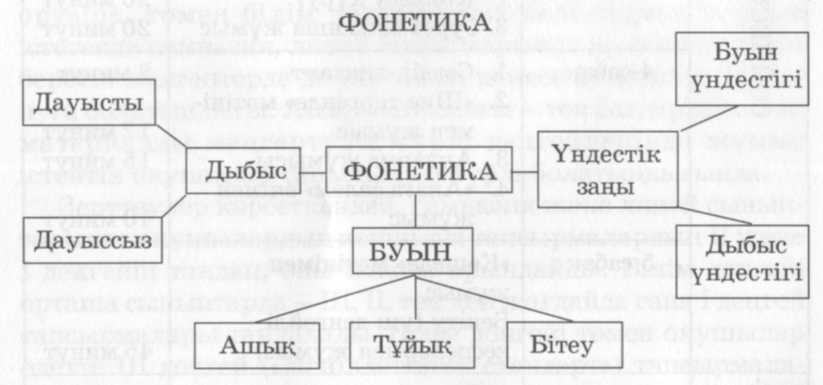 ҮНДЕСТІК ЗАҢЫ1. Буын үндестігі (слоговой сингармонизм)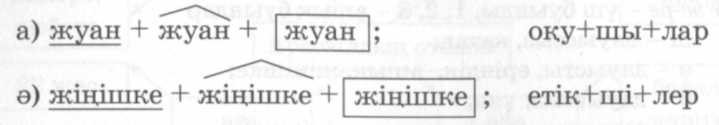 2. Дыбыс үндестігі (звуковой сингармонизм)а) қатаң; б, в, г, д + қатаң   бас + тықә) ұяң (б, в, г, д әріптерінен басқа) - ұяң, үнді ауыл + ғаб) 	... к 			г 	шелек + і —> шелегі ... п + дауысты 	б 	кітап + ы —> кітабы ... к                      	ғ 	тарак - ы —> тарағыV. Фонетикалық талдау жасау. Оқулықта берілген фонетикалық талдауды негізге ала отырып, оқушылар берілген сөздерге фонетикалық талдау жасайды. Әр топқа әр түрлі сөздер беріледі. Дайындыққа 4 минут уақыт. Содан кейін оқушылар жауап үлгісі бойынша бір-бірінің тапсырмаларын тексереді.1-топ: мамандық;  2-топ: заңгер;   3-топ: шөбере.VI. Сөздік жұмыс.онша - не очень 					немере - внукжеке меншік - частный 				шөбере - правнукбалалар дәрігері - педиатр 			заңгер - юрист1. Осы сөздердің мағыналарын түсіндіру, аудару.2. Дұрыс айтуға дағдыландыру:- мұғалім сөздерді мәнерлеп оқиды;- оқушылар мұғалімнен кейін сөздерді дауыстап оқиды;- тізбекпен оқиды.3. Жаңа сөздерден сөз тіркестерін құрау.Онша үлкен емес, жеке меншік үй, балалар дәрігері болып істейді,...4. Сөйлемдер құрау.Менің отбасым онша үлкен емес.5. Жаңа сөздерді сөздік дәптерге жазу.VII. Сергіту жаттығу.Аталар, 		Апалар,Әжелер, 		Балалар -Ағалар, 		Өр үйдеӘпкелер, 		Бар олар.(Әли Ысқабай)VIII. Лексикалық тақырып. Тақтада берілген сызба бойынша жаңа тақырыпты түсіндіру:а) Оқушылар тақтадағы сызбаға қарап, жаңа тақырыпты мұқият тыңдайды. Сызбаны дәптерлеріне көшіріп жазады.ә) Содан кейін оқулықта берілген мәтінді іштей бір рет оқиды.б) Мәтін бойынша «Мені түсін» ойыны.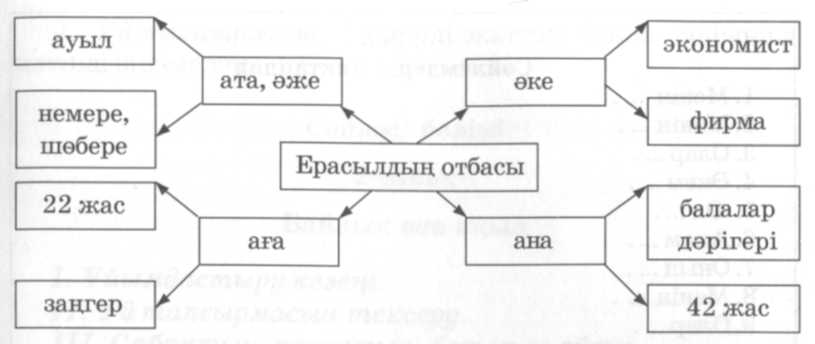 Ойынның шарты:Оқушылар мәтінді оқып болғаннан соң, мұғалім оқушылардан кітаптарын жауып, осы мәтіннің негізгі мазмұнын қамтитын 10 сөзді дәптерлеріне жазуларын талап етеді. Содан кейін мұғалім өзі алдын ала дайындаған түйінді сөздермен салыстырады. Осы түпнұсқамен сөздері сәйкес келген болса, сол жеңімпаз деп танылады.в) Мұғалімнің сұрақтарына жауап беру (2-тапсырма, 4-бет).1. Сенің отбасың үлкен бе?2. Отбасыңда қанша адам бар?3. Сенің ата-анаң қай жерде жұмыс істейді?4. Сенін әпкең, ағаң, інің, сіңлің (қарындасың) бар ма?5. Олар неше жаста?6. Олар не істейді?IX. Бекіту. Сыныптағы оқушылар екі-екіден отырады. Әр оқушы өз тапсырмасын алады. Дайындыққа 5-7 минут уақыт беріледі. Содан соң оқушылар бір-бірінің тапсырмасын жауап үлгісі бойынша тексереді.6-тапсырма. Жаңылтпашты жаттап, тез айтуға жаттығу. 7-тапсырма. «Ақанның ағасы» мәтінін түсініп оқып, мазмұның айту. Топтық жұмыс.1) Жаңа сөздерден сөз тіркестерін құрау.2) Рөлге бөліп мәтінді оқу.3) Сұрақтарды құрастырып, оларға жауап беру.4) Мазмұның айтуға дайындау.X. Үй тапсырмасы. Сөздерді жаттау. Сызба бойынша мәтінді әңгімелеу.Сөйлесу бөлімі2-сабақ Байлық пен ақылI. Ұйымдастыру кезеңі.II. Үй тапсырмасын тексеру.III. Сабақтың мақсатын, барысын айту.IV. Сөздік жұмыс.телефон шалу - звонить 		төлқұжат - доқументжаңалық - новость 			құшақтау - обниматькөріскенше - до встречи 		есептелу - считаться1. Осы сөздердің мағыналарын түсіндіру, аудару.2. Дұрыс айтуға дағдыландыру:- мұғалім сөздерді мәнерлеп оқиды;- оқушылар мұғалімнен кейін сөздерді дауыстап оқиды;- тізбекпен оқиды.3. Жана сөздерден сөз тіркестерін құрау.әжеге телефон шалу, әжені құшақтау, соңғы жаңалық,...4. Сөйлемдер құрау.Мен теледидардан соңғы жаңалықты тыңдадым.5. Жаңа сөздерді сөздік дәптерге жазу.V. «Менің атам мен әжем» мәтінмен жұмыс.а) Мәтін бойынша «Даналық ағашы» ойыны. Ойынның шарты:Оқушылар мәтінді жылдам, бірақ мұқият оқып шығуы тиіс. Енді әрқайсысы мәтін бойынша бір сұрақ құрап, қағазға жазады. Жүргізушінің қолында сандықша болуы тиіс, соған оқушылар кезегімен өз сұрақтарын салады. Мәтінді тағы бір рет жылдам оқып шығу керек. Әр оқушы сандықшадан сұрақ жазылған қағаз алып, дауыстап неғұрлым толық жауап беруі тиіс.ә) Мәтін бойынша «Шеңбер бойымен әңгімелеу» ойыны.Ойынның шарты:Оқушылар мәтінді тағы бір рет мұқият оқып шығады. Шеңбер бойымен отырады. Ортада жүргізуші көзін жұмып, кез келген ойыншыны нұсқайды. Мәтінді ойдан жаңғыртуды сол бастайды. Бұдан әрі сағат тілінің бағытымен әрқайсысы мәтіннің бір сөйлемін айта береді. Соңына дейін солай жүреді.VI. Сергіту жаттығу.Менің әжемМенің әжем, ақ әжем, Ұл мен қыздың бағы әжем. Ертегі айтып бер десең, Айтып берер тағы әжем. Менің әжем, гүл әжем, Алтын әжем, күн әжем. Адам үшін, мен үшін Нағыз ана тілі - әжем.(Д. Мырза Әли)VII. Оқулықпен жұмыс (7-тапсырма, 10-бет). Сыныпты 3 топқа бөлу. Әр топ өз тапсырмасын орындайды. Дайындыққа 4-5 минут уақыт беріледі. Содан кейін әр топтан бір оқушының жауабын тыңдап, бағалау.I топ: Аты кім? Кім неше жаста?II топ: Кім қай сыныпта оқиды?III топ: Кім қайда тұрады? Мысалы:I топ: Менің атым - Айман. Мен бір мың тоғыз жүз тоқсан тоғызыншы жылы тудым. Он екі жастамын.II топ: Былтыр бесінші сыныпта оқыдым. Биыл алтыншы сыныпта оқып жүрмін. Келесі жылы жетінші сыныпта оқимын.III топ: Мен Алматы қаласы Абай даңғылы №35 үйде, №56 пәтерде тұрамын.VIII. Диалог құрастыру. Оқулықта берілген сызба бойынша сұрақтарды оқып, жауап беріледі (9-бет). Дайындыққа 7 минут уақыт беріледі. Бірнеше жұпты тыңдау.IX. «Байлық пен ақыл» мәтінімен оқу мыс:а) 1-тапсырма. Мәтінді мәнерлеп оқып, жаңа сөздермен танысу; ә) 2-тапсырма. Мәтін бойынша берілген сұрақтарға жауап беру.X. 8-тпапсырма. «Балаға неге құлақ береді?» деген сұраққа жұптық жұмыс негізінде жауап беру. Өзара сөйлесу.XI. Үй тапсырмасы. 5-тапсырма.3-сабақ Жазғы демалыстаІ. Ұйымдастыру кезеңі.II. Үй тапсырмасын тексеру.III. Сабақтың мақсатын, барысын айту.IV. Сөздік жұмыс.Ыстықкөл - Иссык-Куль 		қорған, бекініс - замок жағажай - пляж 				құм - песоккүнге қыздырыну - загорать   		түгел - все1. Осы сөздердің мағыналарын түсіндіру, аудару.2. Дұрыс айтуға дағдыландыру:- мұғалім сөздерді мәнерлеп оқиды;- оқушылар мұғалімнен кейін сөздерді дауыстап оқиды;- тізбекпен оқиды.3. Жаңа сөздерден сөз тіркестерін құрау. Ыстықкөлде демалу, құмнан қамал жасау,....4. Сөйлемдер құрау.Биыл жазда мен Ыстықкөлде демалдым.5. Жаңа сөздерді сөздік дәптерге жазу.V. Оқулықпен жұмыс (2-тапсырма, 12-бет). Оқулықта берілген диалогті оқып, өзара диалог құрастырады. Дайындыққа 7 минут уақыт беріледі Бірнеше жұпты тыңдау.VI. Суретпен жұмыс (12-6ет).1. Суреттер бойынша сөздерді айту.2. Осы сөздерден сөз тіркестерін құрау.3. Сөз тіркестерінен сөйлемдер құрау.4. Оқулықта берілген сұрақтарға жауап беру.1. Суретте... отбасы бейнеленген.2. Олар Ыстықкөлде демалып жатыр.3. Күн қандай ыстық!4. Қанаттың отбасы демалуға түгел келді. Олар Қанаттың әкесі, анасы, қарындасы және өзі.5. Қанат пен әкесі қайықпен серуендеп жүр.6. Шешесі күнге қыздырынып жатыр.7. Қарындасы құмнан қамал жасап отыр.5. Сурет бойынша әңгіме құрау. Дайындыққа 3-4 минут уақыт беріледі.VII. Сергіту жаттығу.VIII. Жазба жұмысы. Оқулықта берілген 13-беттегі 4-тапсырманы орындау. Көп нүктенің орнына тиісті әріптерді қойып жазу. Тапсырманы орындауға 5-6 минут уақыт беріледі. Содан кейін оқушылар бір-бірінің тапсырмасын жауап үлгісі бойынша тексереді.IX. Сызба бойынша жұмыс. 5-тапсырманы орындау.X. Үй тапсырмасы. 7-тапсырма. «Менің әжем» өлеңін жаттау.4-сабақ Шие тергендеІ. Ұйымдастыру кезеңі.II. Үй тапсырмасын тексеру.III. Сабақтың мақсатын барысын айту.IV. Сөздік жұмыс.аялдама - остановка 		менен гөрі үлкендеу – көп ұзамай - вскоре 		постарше менябірден - сразу 			ұсыну - предложитьалдыңғы есік - передняя 	кішіпейіл - скромныйдверь 	бос - свободноотырыңыз - садитесь 		қалай жетуге болады -как можно доехать1. Осы сөздердің мағыналарын түсіндіру, аудару.2. Дұрыс айтуға дағдыландыру:- мұғалім сөздерді мәнерлеп оқиды;- оқушылар мұғалімнен кейін сөздерді дауыстап оқиды;- тізбекпен оқиды.3. Жаңа сөздерден сөз тіркестерін құрау.Келесі аялдама, бірден жауап беру, кішіпейіл бала,....4. Сөйлемдер құрау.Оқушы мұғалімнің сұрағына бірден жауап берді.5. Жаңа сөздерді сөздік дәптерге жазу.V. Оқулықпен жұмыс. 1-тапсырма. «Шие тергенде» мәтінімен жұмыс.Мәтін бойынша «Даналық ағашы» ойыны. Ойынның шарты:Оқушылар мәтінді жылдам, бірақ мұқият оқып шығуы тиіс. Енді әрқайсысы мәтін бойынша бір сұрақ құрап, қағазға жазады. Жүргізушінің қолында сандықша болуы тиіс, соған оқушылар кезегімен өз сұрақтарын салады. Мәтінді тағы бір рет жылдам оқып шығу керек. Әр оқушы сандықшадан сұрақ жазылған қағаз алып, дауыстап неғұрлым толық жауап беруі тиіс.VI. Сергіту жаттығу.Анаға сәлемӘні Е. Хасаңғалиев Сөзі Ө.ИманәлиевҚайырмасы: 	Мереке күніңмен, 		Көргенше алаңмын,Қарсы алам өзіңді. 		Аңсаймын толғанам.Сәбилік үніммен, 		Қабыл ал, балаңныңАрнаймын сөзімді. 		Сәлемін жолдаған.VII. 2-тапсырма. Жұптық жұмыс. Сөз тіркестерді дұрыс құрастыру.VIII. Аударма жұмыс. 16-беттегі 4-тапсырманы орындау. Сыныпты екі топқа бөлу. Әр топ өз тапсырмасын орындайды. Диалогті аударып, өз сұхбаттарын құрастырады. Дайындыққа 8-10 минут уақыт беріледі. Бірнеше жауапты тыңдау.I топ «В автобусе» диалогін аударады.II топ «На остановке» диалогін аударады.IX. 3-тапсырма. Көп нүктенің орнына тиісті сөздерді қойып жаз. Мұғалім жауап үлгісін дайындайды. Оқушылар жұпта орындап болғаннан кейін жауап үлгісі бойынша бірін-бірі тексеріп, бағалайды.X. Үй тапсырмасы. Жаңа сөздерді жаттау.5-сабақКөшедеI. Ұйымдастыру кезеңі.II. Үй тапсырмасын тексеру.III. Сабақтың мақсатын, барысын айту.IV. Үш деңгейлі тапсырманы орындау.Ойынның жүру барысы.Әр оқушының алдында үстелде барлық үш күрделілік деңгейіндегі сұрақтары бар парақтар жатыр (әр парақта 2-3 тапсырмадан). Оқушылар өз даярлық деңгейіне қарай тапсырмалар таңдай алады.Оқушылар деңгейді таңдайды:• III деңгей тақырып бойынша алынған ақпаратты қолданып, жеткізе білуді талап етеді.• II деңгей сұрақтары бұл ақпаратты талдай білуін талап етеді.• I деңгей (едәуір күрделі деңгей) сұрақтары шығармашылық сипаттағы тапсырмалардан тұрады, мұнда оқушылар ақпаратты бағалап, ол туралы өз пікірін білдіріп, оны негіздеп, дәлелдей білуі тиіс.Әрбір сұраққа немесе тапсырмаға дайындалу үшін оқушыларға 5-7 немесе 10 минут уақыт беріледі. Оқушылар жұп-жұбымен отырады. Содан соң өзара дәптерлерін алмастырып, бірін-бірі жауап үлгісі бойынша тексеріп, бағалайды. Деңгейлік тапсырмалар оқулықта берілген.V. Сергіту жаттығу.Ағам талай ат тағалады, Ағам қалай ат тағалады. Қалай ат тағалағанын Білсем, мақтана аламын, Білмесем, ұятқа қаламын.VI. Үш деңгейлі тапсырманы жалғастыру.VII. «Көшеде» мәтінімен жұмыс. 3-тапсырма. Жұптық жұмыс. Мәтін бойынша сұрақтар дайындап жауап беру.VIII. 5-тапсырма. Топтық жұмыс. Мәтінмен танысып, топта пікір алысу. «Жолды неге кесуге болмайды?» дегенді қалай түсінетінін айтып әр топ сөз алады.IX. Үй тапсырмасы Жаңа сөздерден сөз тіркестерін құрау.Қорытынды бөлім6-сабақ Нәтиже сабақI. Ұйымдастыру кезеңі.II. Сабақтың мақсатын, барысын айту.III. Тест жазу.1. Сызбаны толтырыңдар.2. Сөздердің аудармасын табындар.1) жаңалық 			а) внук2) немере 			ә) считаться3) ояну 			б) новость4) есептелу 			в) просыпаться3. Сөйлемді дұрыс құраңдар.1 	2 	3 			4 			5Бардық, жазда, отбасымызбен, Бурабайға, 	былтыр.4. Мына талдау дұрыс па?Әкем - 1 буын, 1 - ашық буын. а) иә ә) жоқ5. Өлеңді аяқтаңдар.Менің әжем,...,Ұл мен қыздың бағы ....6. Сенің жасың нешеде?а) он екіә) он екіншіб) он екіде7. Сен нешінші сыныпта оқисың?а) алтау ә) алтыб) алтыншы8. Еріндік дауыстыларды белгілеңдер.а) а, ә, е, э, ы, і, и ә) о, ө, у, ұ, үб) а, о, ө, ү, ұIV. Шығарма жазу.II МОДУЛЬЛексикалық тақырыбы: МЕНІҢ ДОСТАРЫМГрамматикалық тақырыбы: СӨЗДІҢ ТУРА ЖӘНЕ АУЫСПАЛЫ МАҒЫНАСЫОқушы нені білуі тиіс:• «Менің достарым» тақырыбы бойынша әңгімелей білу;• «Менің достарым» тақырыбы бойынша өтетін сөздерді, сөз тіркестерін сөйлемдерде дұрыс қолдана білу.Оқушы нені үйренуі қажет:• «Менің достарым» тақырыбы бойынша өтетін сөздер мен сөз тіркестерін дұрыс айту, сауатты жазу.Кіріспе бөлім1-сабақ Менің достарымІ. Ұйымдастыру кезеңі.II. Модульдің құрамын түсіндіру.III. Сабақтың мақсатын, барысын айту.IV. Грамматикалық тақырып. Мұғалім тақтада берілген сызбалар бойынша грамматикалық тақырыпты түсіндіреді. Оқушылар осы сызбаларды дәптерлеріне көшіріп жазады. Мұғалім грамматикалық тақырып бойынша сұрақтар қояды, оқушылар сұрақтарға жауап береді.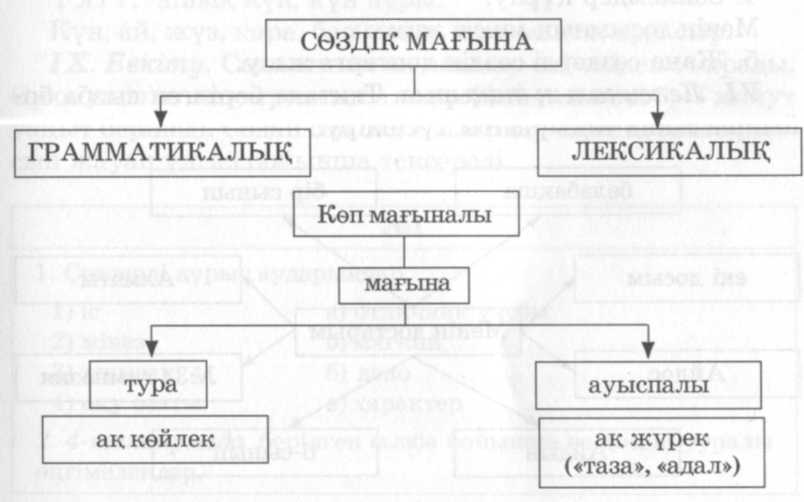 V. Сөздік жұмыс.іс - деложолдастық - дружба мінезі жұмсақ - мягкий характер қадір-қасиет - уважение оқу озаты - отличник учебы мінезі шапшаң - шустрый қатты сөзге келмеу - не грубить1. Осы сөздердің мағыналарын түсіндіру, аудару.2. Дұрыс айтуға дағдыландыру:- мұғалім сөздерді мәнерлеп оқиды;- оқушылар мұғалімнен кейін сөздерді дауыстап оқиды;- тізбекпен оқиды.3. Жаңа сөздерден сөз тіркестерін құрау. Жақсы іс, оның мінезі жұмсақ.....4. Сөйлемдер құрау.Менің досымның мінезі жұмсақ.5. Жана сөздерді сөздік дәптерге жазу.VI. Лексикалық тақырып. Тақтада берілген сызба бойынша жаңа тақырыпты түсіндіру.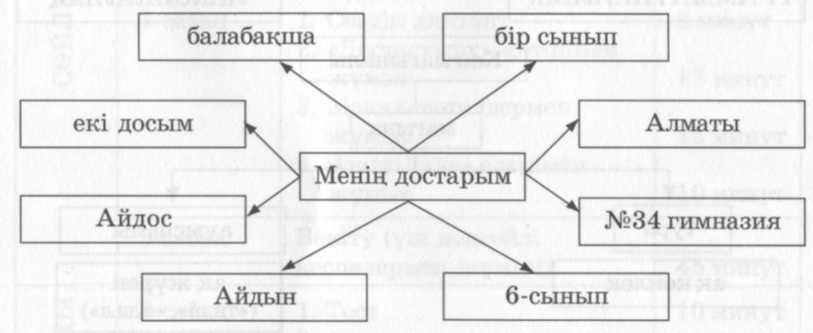 а) Оқушылар тақтадағы сызбаға қарап, жаңа тақырыпты мұқият тыңдайды. Сызбаны дәптерлеріне көшіріп жазады. ә) Мәтін бойынша «Қазымыр оқушы» ойыны. Ойынның шарты:I бөлім. Оқушылар мәтінді жылдам және мұқият оқып шығады, сосын сұрақтар кұрады. Кім көп сұрақ құраса, сол жеңіске жетеді.ІІ бөлім. Оқушылар кезегімен басқаларына сұрақтар қояды, ал олар қысқа жауап қайтарады. Жауап берушіні жүргізуші көрсетеді. Сонан соң ең «Қазымыр оқушыны» анықтаймыз.VII. Сергіту жаттығу.Аталар, 	Апалар,Әжелер, 	Балалар -Ағалар, 	Әр үйдеӘпкелер,	Бар олар.(Әли Ысқабай)б) Мәтінде берілген мақал-мәтелдерді аударып, жатка айту (1-тапсырма).Дайындыққа 5 минут уақыт беріледі.VIII. Оқулықпен жұмыс. 3-тапсырманы жазбаша орындау.Берілген көп мағыналы сөздерден сөз тіркестерін құрау. Дайындыққа 5 минут уақыт беріледі. Үлгі: ашық күн, күн нұры.Күн, ай, жүз, қара, бас, жаз, жас, мақта, ара, сыр.IX. Бекіту. Сыныптағы оқушылар екі-екіден отырады. Әр оқушы өз тапсырмасын алады. Дайындыққа 5-7 минут уақыт беріледі. Содан соң оқушылар бір-бірінің тапсырмасын жауап үлгісі бойынша тексереді.X. Үй тапсырмасы. Сөздерді жаттау. Сызба бойынша мәтінді әңгімелеу.2-сабақ Екі досІ. Ұйы7---- сыынып I МОДУЛЬЛексикалық тақырыбы: Менің отбасы мүшелерім Грамматикалық тақырыбы: Сұраулы сөйлем.  Құрмалас сөйлем. ШылауларКіріспе бөлімі1-сабақ Менің отбасымI. Ұйымдастыру кезеңі.II. Модульдің құрылымы мен мақсатын таныстыру.III. Сабақтың мақсатын, барысын айту.IV. Жаңа тақырыпты түсіндіру. Грамматикалық тақырыпты тірек сызба негізінде түсіндіру.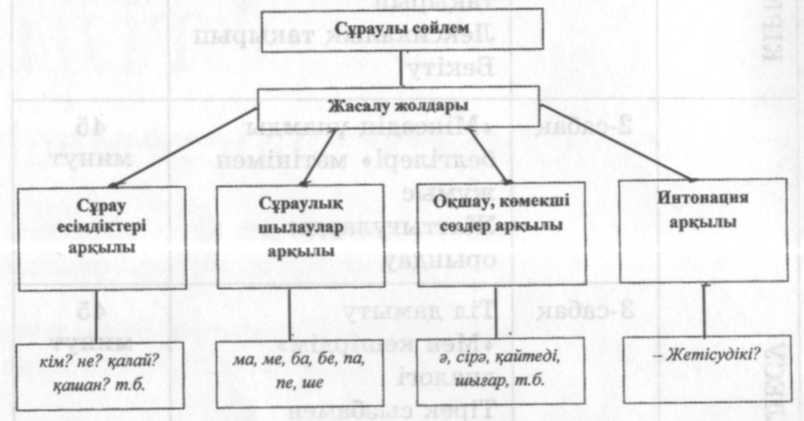 Құрмалас сөйлем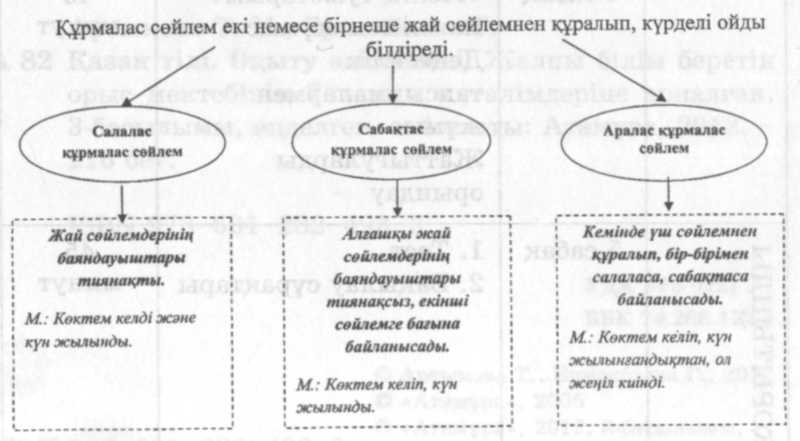 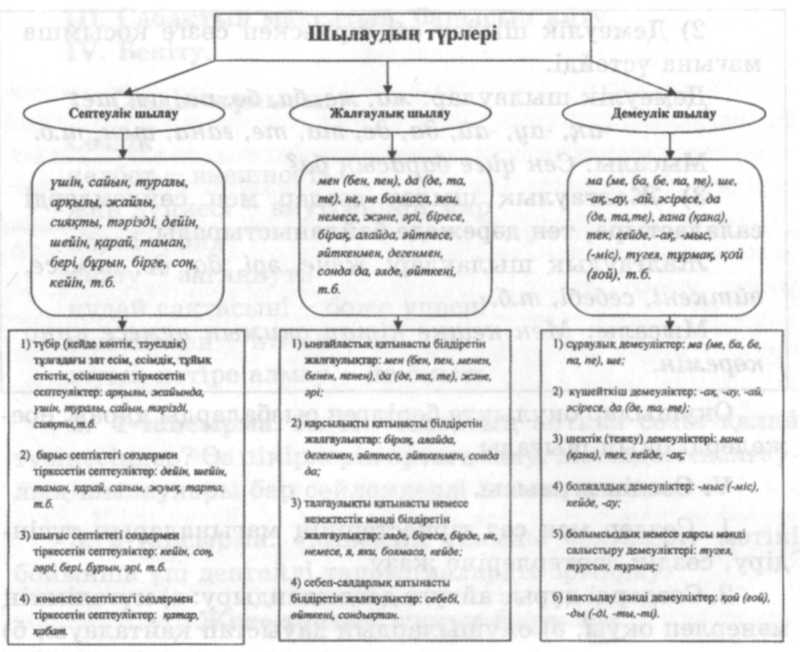 Оқушылар оқулықта берілген сызбаларды қарап, ережелерді оқып шығады.V. Сөздік жұмысы.1. Сөздер мен сөз тіркестерінің мағыналарын түсіндіру, сөздік дәптерлеріне жазу.2. Сөздерді дұрыс айтуға дағдыландыру: а) мұғалімнің мәнерлеп оқуы; ә) оқушылардың дауыстап қайталауы; б) оқушылардың тізбектеп оқуы.3. Сөздерден сөз тіркестерін құрау.4. Сөйлем құрау.VI. Бекіту.1. 1-тапсырма. Жұмбақтарды шешу.2. 2-тапсырма. Ы. Алтынсариннің өлеңін түсініп, жаттау.3. 3-тапсырма. «Әженің таңдануы» мәтінін рөлге бөліп оқу.4. 6-тапсырманы орындау.VII. Сабақты қорытындылау.VІІІ. Үй тапсырмасы. Ы. Алтынсариннің өлеңін жаттау.Сөйлесу бөлімі 2-сабақ Мінездің ұнамды белгілеріI. Ұйымдастыру кезеңі.II. Үй тапсырмасын тексеру.III. Сабақтың мақсатын, барысын айту.IV. Бекіту.1. Сөздік жұмысы. Сөздіккелбет - внешностьжан дүниесі - внутренний миркөркі - видүңілу - заглянутьқұдай сақтасын! - боже упаси!ештеңемен - ничемжуып кетіре алмау - не смыть2. 1-тапсырма. А. П. Чеховтың айтқан сөзін қалай түсінесіңдер? Өз пікірлерін ортаға салу. Мәтіндегі жалғаулық шылаулары бар сөйлемдерді жазып алу.3. 2-тапсырма. «Мінездің ұнамды белгілері» мәтіні бойынша үш деңгейлі тапсырмаларды орындау.Жеке-топтық жұмыс формасыҚұрал-жабдығы:1. Бағалау парағы.2. Оқулықтағы үш күрделілік деңгейдегі тапсырмалар.3. Жауап үлгілерін мұғалімнің өзі дайындайды. Жетон дар.Ойынның жүру барысыI нұсқа:Бұл сабақта оқушылар өз білім деңгейіне қарай тапсырмалар таңдай алады. Үстелде әр оқушының алдында үш деңгейлі барлық сұрақтар бар парақтар жатады (әр парақта 2-3 тапсырмадан).Оқушылар деңгейді таңдайды:• III деңгей тақырып бойынша алынған ақпаратты қолданып, жеткізе білуді талап етеді.• II деңгей сұрақтары бұл ақпаратты талдай білуін талап етеді.• I деңгей (едеуір күрделі деңгей) сұрақтары шығармашылық сипаттағы тапсырмалардан тұрады, мұнда оқушылар ақпаратты бағалап, ол туралы өз пікірін білдіріп, оны негіздеп, дәлелдей білуі тиіс.Жауаптар әр деңгейдің ішінде бес балдық жүйемен бағаланады.Оқушыларға өздеріне тиісті деңгейді тандап алуға уақыт беріледі (2-3 минут). I деңгейді тандап алған балалар бөлек отырады (оларға көбірек уақыт беріледі). Әрбір сұраққа немесе тапсырмаға дайындалу үшін оқушыларға 5-7-10 минут уақыт беріледі. Оқушылар екі-екіден отырады. II және III деңгей тапсырмаларын тандап алғандар бір-біріне бірінші сұрақ бойынша жауап береді. Сосын мұғалімнен жауап үлгілерін алып, сыныптастарының жауабын салыстырады да, бағалау парағына бір-біріне баға қояды.Мұғалім дайындық барысында оқушыларға көмек бере алады. I күрделілік деңгейінің тапсырмасын алған оқушылардың жауабын мұғалім өзі тексеріп, бағалайды. Бұдан әрі 2, 3-сұрақтардың жауаптары да осы үлгімен дайындалады.Жұмыс аяқталған соң, II және III деңгей тапсырмаларымен жұмыс істеген оқушылар әр сұраққа қойылған бағалары негізінде өз сыныптастарына бір ортақ баға шығарып, оны да бағалау парағына енгізіп, мұғалімге өткізеді.I деңгей тапсырмаларымен жұмыс істеген оқушылардың бағалау парағын мұғалім өзі толтырады.4. 3-тапсырма. «Уәде берсең қайтпа, қолыңнан келмесе айтпа» деген ата-бабаларымыздың айтқанын қалай түсінесіңдер? Осы тақырып бойынша шағын әңгіме дайындау.V. Сабақты қорытындылау.VI. Үй тапсырмасы. Ережелерді жаттап келу.8-сыныпI МОДУЛЬЛексикалық тақырыбы: Отбасы Грамматикалық тақырыбы: Құрмалас сөйлемдер. Ырықсыз, ортақ етістерКіріспе бөлімі 1 - сабақ Аналарды ардақтаңдарI. Ұйымдастыру кезеңі.II. Модульдің құрылымы мен мақсатын таныстыру.III. Сабақтың мақсатын, барысын айту.IV. Жаңа тақырыпты түсіндіру. Грамматикалық тақырыпты тірек сызба негізінде түсіндіру.Құрмалас сөйлем бірнеше жай сөйлемнен құралып, күрделі ойды білдіреді.Салалас құрмалас сөйлемнің құрамындағы жай сөйлемдердің баяндауыштары тиянақты болып, өзара тең дәрежеде байланысады.Сабақтас құрмалас сөйлемдердің алғашқысының баяндауышы тиянақсыз болып, екінші сөйлемге бағына байланысады.Орындаушының іс-қимылға қатысы қандай екенін білдіретін етістіктің түрі етіс деп аталады. Мысалы: ілінді, айтысты, т.б.Етістің төрт түрі бар: өздік, өзгелік, ырықсыз, ортақ. Іс-әрекеттің, орындаушысының ырқынан тыс орындалатынын білдіретін етістіктің түрі ырықсыз етіс деп аталады. Жалғанатын жұрнақтары: -л, -ыл, -іл: жинал, -н, -ын, -ін: алын.Іс-әрекетті, қимылды орындаушылар ортақтасып, бірлесіп орындайтын етістің түрі ортақ етіс деп аталады. Жалғанатын жұрнақтары: -с, -ыс, -іс: жинас, сөйлес, т.б.Оқушылар оқулықта берілген сызбаларды, ережелерді оқып шығады.V. Сөздік жұмысы.1. Сөздер мен сөз тіркестерінің мағыналарын түсіндіру, сөздік дәптерлеріне жазу.2. Сөздерді дұрыс айтуға дағдыландыру: а) мұғалімнің мәнерлеп оқуы; ә) оқушылардың дауыстап қайталауы; б) оқушылардың тізбектеп оқуы.3. Сөздерден сөз тіркестерін құрау.4. Сөйлем құрау.Сөздіктілегі - мечтаайналу-толғану - здесь: лелеять жақын - близкийтырмысып жабысу - здесь: прильнутьіздеу - искатьқымбат - дорогойтолқу - волноватьсятасу - кипетьсезім - чувствоVI. Бекіту.1-тапсырма. Мәтінді оқып шығу. Ананың тілі, ананың махаббаты, ананың тілегі дегенді қалай түсінетіндері туралы пікірлесу.2-тапсырма. Мәтін бойынша үш деңгейлік тапсырмаларды орындау. Мәтін бойынша деңгейлік тапсырмаларды жеке топтық оқыта үйрету ойыны арқылы да жүргізуге болады.Жеке - топтық жұмыс формасыҚұрал-жабдығы:1. Бағалау парағы.2. Оқулықтағы үш деңгейлік тапсырмалар.3. Жауап үлгілерін мұғалімнің өзі дайындайды. ЖетондарОйынның жүру барысыБұл сабақта оқушылар өз даярлық деңгейіне қарай тапсырмалар таңдай алады. Әр оқушының алдында үстелде үш деңгейлік сұрақтар бар парақтар жатыр (әр парақта 2-3 тапсырмадан).Оқушылар деңгейді таңдайды:• III деңгей тақырып  бойынша алынған  ақпаратты қолданып, жеткізе білуді талап етеді.• II деңгей сұрақтары бұл ақпаратты талдай білуін талап етеді.• I деңгей (едәуір күрделі деңгей) сұрақтары шығармашылық сипаттағы тапсырмалардан тұрады, мұнда оқушылар ақпаратты бағалап, ол туралы өз пікірін білдіріп, оны негіздеп, дәлелдей білуі тиіс. Жауаптар әр деңгейдің ішінде бес балдық жүйемен бағаланады.Оқушыларға өздеріне тиісті деңгейді таңдап алуға уақыт бөлінеді (2-3 минут). I деңгейді таңдап алған оқушылар бөлек отырады (оларға көбірек уақыт беріледі). Әрбір сұраққа немесе тапсырмаға дайындалу үшін оқушыларға 5-7-10 минут уақыт беріледі. Оқушылар екі-екіден отырады. II және III деңгей тапсырмаларын таңдап алғандар бір-біріне бірінші сұрақ бойынша жауап береді. Сосын мұғалімнен жауап үлгілерін алып, сыныптастарының жауабын салыстырады да, бағалау парағына бір-біріне баға қояды.Мұғалім дайындық барысында оқушыларға көмек бере алады. I деңгей тапсырмасын алған оқушылардың жауабын мұғалім өзі тексеріп, бағалайды. Бұдан әрі 2, 3-сұрақтардың жауаптары да осы үлгімен дайындалады.Жұмыс аяқталған соң, II және III деңгей тапсырмаларымен жұмыс істеген оқушылар әр сұраққа қойылған бағалары негізінде өз сыныптастарына бір ортақ баға шығарып, оны да бағалау парағына енгізіп, мұғалімге өткізеді.I деңгей тапсырмаларымен жұмыс істеген оқушылардың бағалау парағын мұғалім өзі толтырады.4-тапсырма. Берілген сөйлемдерді құрмалас сөйлем түрінде тиісті сөздермен аяқтау.Жауап үлгісі:1. Ананың махаббаты, ананың тілегі шексіз жатқан бір теңіз, анамызды әрқашанда ардақтайық.2. Ана деген сөздің өзі ыстық, сондықтан біз бар жақсылықты соған арнамақпыз.3. Аналарымызды ардақтауымыз, жан-жақты қамқорлық жасауымыз керек, сол себепті барлық күшімізді салайық.5-тапсырма. Мақалдарды түсініп оқып, құрмалас сөйлемдердің түрлерін анықтау.Жауап үлгісі:1. Өзің жебір көрсең де, кісіге қиянат жасама. - Қарсылықты бағыныңқылы сабақтас құрмалас сөйлем.2. Балам абзал болсын десең, өзің адал бол. - Шартты бағыныңқылы сабақтас құрмалас сөйлем.3. Жігіт өз үйіне сыйлы болмай, елге қадірлі болмайды. - Қимылсын бағыныңқылы сабақтас құрмалас сөйлем.VII. Сабақты қорытындылау.VIII. Үй тапсырмасы. 6-тапсырма. «Анамды құрметтеймін» деген тақырыпқа шығарма жазу.Сөйлесу бөлімі 2-сабақӘкені сыйлаI. Ұйымдастыру кезеңі.II. Үй тапсырмасын тексеру.III. Сабақтың мақсатын, барысын айту.IV. Бекіту. Сөздік жұмысы.Сөздікмазақ қылу - дразнитьтыйып қою - утихомирить, успокоитькүлу - смеятьсяуәде - обещаниеөмір сүргім келмейді - не хочу житьқартайғанша - до старостиқорқу - боятьсяұялу - стеснятьсяқызару - покраснетькелемеж қылу - здесь: смеяться1-тапсырма. Мәтінді түсініп оқып, үш деңгейлік тапсырмаларды орындау. Тапсырмаларды топтық оқыта үйрету ойыны арқылы да жүргізуге болады.Сынып 3 адамнан топтарға бөлінеді. Тақырып материалы бірнеше блоктарға бөлініп, әрқайсысына үш нұсқадағы тапсырма дайындалады. Бір сабақта әр оқушыға 4 тапсырмадан болса, жеткілікті. Тапсырмаларды бөрі орындайды, бір-біріне көмектеседі (мұғалімнен кеңес алуға болады). Өр тапсырма бағаланып, нәтижесі бағалау парағына жазылып отырылады. Сабақ соңына барлық тапсырмаларға берген жауаптарын қорыта келе, әр оқушыға ортақ баға қойылады.2-тапсырма. Өлеңді түсініп, мәнерлеп оқу. Кімдерге арналғанын айту.ҚарағымҚарағым, оқу оқы, босқа жүрме!Ойынға, құр қаларсың, көңіл бөлме.Оқымай ойын қуған балаларғаЖолама, шақырса да, қасына ерме!Кідірме, аялдама, алға ұмтыл,Алам деп көктен жұлдыз қолың серме.«Қарманған қарап қалмас» деген рас,Тоқтамай істей білсең батып терге;Жасынан оқу оқып, өнер қуған,Жан жетпес көңілі жүйрік кемеңгерге...(М. Жұмабаев)3-тапсырма. Сөйлемдерге талдау жасау, тұрлаулы мүшелерінің астын сызу.4-тапсырма. Берілген сызбалар бойынша сөйлем құрау.5-тапсырма. Аударма сөздігін пайдалана отырып, мәтінді түсіндіру. Төменде берілген сұрақтарға жауап беру немесе «Сұрақ-жауап» оқыта үйрету ойыны арқылы жүргізуге де болады.«Сұрақтар мен жауаптар» ойыныОйынды материалды өз бетінше игерудің бірінші кезеңінде, яғни сөйлеу бөлімінің бірінші сабақтарында өткізуге болады.I турОқушылар, әдеттегідей, қатармен партада отырады. Барлығы 6 қатар.Мұғалім екі-екі балаға барлық игеріліп жатқан тақырып бойынша 10 сұрақ жазылған қағаздарды таратады (немесе тақтаға жазады), 20 минут ішінде әр жұп оқулықтардан жауап іздеумен айналысады.II тур2 және 3-қатарда отырған оқушылар орын ауыстырады, 4 және 5-ңатарлар да солай істейді, яғни жаңа жұптар пайда болады.1 қатар + 3 қатар 4 қатар + 6 қатар2 қатар + 5 қатарЕнді қатар отырған оқушылар кезекпен бір-біріне сұрақтарды қоя бастайды (сұрақтардың бұрынғы тізімі бойынша).Әр оқушыда жауаптарды бағалау үшін жеке бланк болады.Осылайша оқушы тек жұп (немесе тақ) сұрақтарға ғана жауап береді. Әр жауаптың уақыты - 2 минут. Бағаны екіншісі қояды.III турII турдағы жұмыс біткеннен кейін қатарлар қайтадан алмасады.Енді кездесетіндер: 1 қатар + 6 қатар 2 қатар + 3 қатар 4 қатар + 5 қатар(қатарлардың нөмірлері ойын басынан сақталады). Басында берілген сұрақтардың тізімі бойынша оқушылар бір-бірін қайтадан тексереді. Егер II турда оқушылар жұп нөмірлері сұрақтарға жауап берсе, онда III турда тақ нөмірлері сұрақтарға жауап береді.Сұрақтар:1. Ауыл ақсақалдары киіз үйдің төрінде не істеп отырған?2. Әкесі не істеп отырды?3. Әкесі баласын шақырып не айтты?4. Әкесінің сөзінен кейін бала не істеді?5. Бала сыртта біраз тұрып, үйге қайта кіргенде не деді?6. Ақсақалдар не істеді?7. Әкесі әдепті бала қандай болу керек екендігін айтты?8. Қалай ойлайсыңдар, үлкендерді сыйлау неден басталады?6-тапсырма. М. Әуезовтің шығармасынан үзіндіні оқып, түсінгендерін айтып беру.V. Сабақты қорытындылау.VI. Үй тапсырмасы. Ережелерді жаттап келу.БөліміСабақ саныМодуль мазмұныУақытыКіріспе1-сабақ1. Модульге кіру2. Грамматикалық тақырып3. Сөздік жұмысы4. Лексикалық тақырып5. Бекіту2 минут 10 минут8 минут 15 минут 10 минутСөйлесу2-сабақ1. Сөздік диктант2. «Байлық пен ақыл» мәтінімен жұмыс3. Жаттығуларды орындау5 минут20 минут 20 минутСөйлесу3-сабақ1. Фонетикалық талдау2. «Жазғы демалыста» (сөйлесу құру)3. Сурет бойынша жұмыс10 минут20 минут 20 минутСөйлесу4-сабақ1. Сөздік диктант2. «Шие тергенде» мәтінімен жұмыс3. Аударма жұмысы4. «Анара сәлем» өнімен жұмыс8 минут12 минут 15 минут10 минутСөйлесу5-сабақ«Көшеде» мәтінімен жұмысБекіту (үш деңгейлі кеспелермен жұмыс)45 минутҚоры-тынды6-сабақ1. Тест2. Шығарма10 минут 35 минутҚоры-тынды7-сабақҚатемен жұмыс45 минутДауысты дыбыстардың жіктелуіДауысты дыбыстардың жіктелуіДауысты дыбыстардың жіктелуіДауысты дыбыстардың жіктелуіДауысты дыбыстардың жіктелуіДауысты дыбыстардың жіктелуіЕріннің қызметіне қарайЕріннің қызметіне қарайЖақтың қызметіне қарайЖақтың қызметіне қарайТілдің қызметіне қарайТілдің қызметіне қарайеріндікезулікАшыққысаңжуанжіңішкео, ө, у, ұ, үа, ә, ө, э, ы, і, иа, ө, е,э, о, өы, і, ұ, ү, у, иа, о, ы, ұ, (у), (и), эә, ө, і, ү, (и), (у), еЖауап үлгісі 1-топМа-ман-дық - үш буынды, 1- ашық, 2, 3 - бітеу буындар м - дауыссыз, үнді; а - дауысты, езулік, ашық, жуан; н - дауыссыз, үнді; д - дауыссыз, ұяң; ы - дауысты, езулік, қысаң, жуан; қ - дауыссыз, қатаң.Жауап үлгісі 2-топЗаңгер - екі буынды, 1,2- бітеу буындар з - дауыссыз, ұяң; а - дауысты, жуан, езулік, ашық; ң - дауыссыз, үнді; г - дауыссыз, ұяң; е - дауысты, езулік, ашық, жіңішке; р - дауыссыз, үнді.Жауап үлгісі 3-топШө-бе-ре – үш буынды, 1,2,3 – ашық буындарш - дауыссыз, қатаң;ө - дауысты, еріндік, ашық, жіңішке;б - дауыссыз, ұяң;е - дауысты, езулік, ашық, жіңішке;р - дауыссыз, үнді.№1Сұрақтарды аударыңдар1. Как тебя зовут?2. У тебя есть бабушка и дедушка?3. Чем они занимаются?4. Сколько лет твоему отцу?5. Где он работает?6. Сколько лет твоей маме?7. Как её зовут?8. У тебя есть братишка (сестренка)?9. Что они делают?10. Где ты живешь?№2Сөйлемдерді аяқтаңдар1. Менің ....2. Менің....3. Олар....4. Әкем....5. Ол....6. Анам....7. Оның....8. Менің... .9. Олар....10. Мен....№1 жауап үлгісі1. Сенің атың кім?2. Атаң мен әжең бар ма?3. Олар не істейді?4. әкең неше жаста?5. Ол қайда жұмыс істейді?6. Анаң неше жаста?7. Оның аты кім?8. Інің (қарындасың, сіңлің) бар ма?9. Олар не істейді?10. Сен қайда тұрасың?№2 жауап үлгісі1. Менің атым....2. Менің атам мен әжем бар (жоқ).3. Олар - зейнеткерлер, құрметті демалыста.4. Әкем 45 жаста.5. Ол зауытта жұмыс істейді.6. Анам 42 жаста.7. Оның аты....8. Менің інім (қарындасым, сіңлім) бар (жоқ).9. Олар мектепте оқиды.10. Мен Алматыда тұрамын.Жауап үлгісі1. Әр демалысты біз отбасымызбен бірге өткіземіз.2. Әкем мен шешем кезекті демалысқа шықты.3. Біз отбасымызбен жылда демалуға барамыз.4. Былтыр жазда отбасымызбен Бурабайға бардық.5. Биылғы жазғы демалысты Ыстықкөлде өткіздік.6. Әр жексенбі сайын Медеуге, Шымбұлаққа, тағы да басқа демалыс орындарына барамыз.Мере- ке кү-нің- мен, Қар-сы а-лам ө-зің-ді. Сә-би-лік ү-нім-мен, Ар-най-мын сө-зім-ді.Жауап үлгісіҚайырмасы:Көр-ген-ше а-лаң-мын, Аң-сай-мын тол-ға-нам. Қа-был ал, ба-лаң-ның Сә-ле-мін жол-да-ған.Жауап үлгісі III деңгей1. Онша емес, балалар дәрігері, заңгер, шөбере, төлқұжат, телефон шалу, ауысым, ояну, жаяу.ІІ деңгей1. Мен мектепке дейін жаяу барамын. Біздің отбасымыз онша үлкен емес. Мен келесі аялдамадан түсемін. Менің досым менен гөрі үлкендеу. Өлеңді бірден жаттап алдым.Жауап үлгісі III деңгей2. Не-ме-ре - үш буынды, 1, 2, 3 - ашық буындар. н - дауыссыз, үнді; е - дауысты, езулік, ашық, жіңішке; м - дауыссыз, үнді; р - дауыссыз, үнді.Пә-тер - екі буынды, 1 - ашық буын, 2 - бітеу буын. п - дауыссыз, қатаң; ө - дауысты, езулік, ашық, жіңішке; т - дауыссыз, қатаң; е - дауысты, езулік, ашық, жіңішке; р - дауыссыз, үнді.Күн - бір буынды, 1 - бітеу буын. к - дауыссыз, қатаң; ү - дауысты, еріндік, қысаң, жіңішке; н - дауыссыз, үнді.Жауап үлгісі III деңгей2. Не-ме-ре - үш буынды, 1, 2, 3 - ашық буындар. н - дауыссыз, үнді; е - дауысты, езулік, ашық, жіңішке; м - дауыссыз, үнді; р - дауыссыз, үнді.Пә-тер - екі буынды, 1 - ашық буын, 2 - бітеу буын. п - дауыссыз, қатаң; ө - дауысты, езулік, ашық, жіңішке; т - дауыссыз, қатаң; е - дауысты, езулік, ашық, жіңішке; р - дауыссыз, үнді.Күн - бір буынды, 1 - бітеу буын. к - дауыссыз, қатаң; ү - дауысты, еріндік, қысаң, жіңішке; н - дауыссыз, үнді.II деңгей2. - Сенін атың кім?- Менің атым....- Атаң мен әжең бар ма?- Менің атам мен әжем бар (жоқ).- Олар не істейді?- Олар - зейнеткерлер, құрметті демалыста.- Әкең неше жаста?- Әкем 45 жаста.- Ол қайда жұмыс істейді?- Ол зауытта жұмыс істейді.- Анаң неше жаста? Оның аты кім?- Анам 42 жаста. Оның аты ....II деңгей2. - Сенін атың кім?- Менің атым....- Атаң мен әжең бар ма?- Менің атам мен әжем бар (жоқ).- Олар не істейді?- Олар - зейнеткерлер, құрметті демалыста.- Әкең неше жаста?- Әкем 45 жаста.- Ол қайда жұмыс істейді?- Ол зауытта жұмыс істейді.- Анаң неше жаста? Оның аты кім?- Анам 42 жаста. Оның аты ....Жауап үлгісі III деңгей3. Біздің отбасымыз онша үлкен емес. Отбасымызда 4 адам. Олар: әкем, анам, ағам және мен. Біз Алматыда турамыз. Мен Төле би көшесінде, 25 үйде, 60 пәтерде тұрамын. Әкемнің мамандығы - экономист. Жеке меншік фирмасы бар. Анам №1 емханада жұмыс істейді. Ол 42 жаста. Ағамның аты - Дәулет. Жасы 22-де, Әбу Насыр әл-Фараби атындағы Қазақ Ұлттық университетінің студенті. Біздің отбасымыз өте тату. Мен өз отбасымды жақсы көремін.II деңгей3. Ашық дауысты дыбыстар     Қысаң дауысты дыбыстарәже                                    кісі әке                                     гүл емес                                   жүз мен                                    іні немере                               үй өз                                       үшАшық дауысты дыбыстарҚысаң дауысты дыбыстар......БөліміСабақ саныМодуль мазмұныУақытыКіріспе1-сабақ1. Модульге кіру2. Грамматикалық тақырып3. Сөздік жұмысы4. Лексикалық тақырып5. Бекіту2 минут 10 минут 8 минут 15 минут10 минутСөйлесу 2-сабақ1. Сөздік диктант2. «Екі ДОС» мәтінімен жұмыс5 минут 20 минутСөйлесу 3-сабақ1. Фонетикалық талдау2. «Досымның отбасы» (сөйлесу құру)3. Сурет бойынша жұмыс10 минут20 минут 20 минутСөйлесу 4-сабақ1. Сөздік диктант2. «Достастыру» мәтінімен жұмыс3. Мақал-мәтелдермен жұмыс4. «Ізетті бала» өлеңімен жұмыс8 минут 12 минут 15 минут 10 минутСөйлесу 5-сабақБекіту (үш деңгейлі кеспелермен жұмыс)45 минутҚорытынды6-сабақ1. Тест2. Ауызша сынақ10 минут 35 минутБелгілі бір ұғымға берілген атауды сөз дейміз. Тілдегі өрбір сөздің мағынасы бар. Сөз өзінің тура мағынасында да, ауыспалы мағынасында да қолданыла береді.Белгілі бір ұғымға берілген атауды сөз дейміз. Тілдегі өрбір сөздің мағынасы бар. Сөз өзінің тура мағынасында да, ауыспалы мағынасында да қолданыла береді.Әр түрлі мағыналарды білдіретін сөз көп мағыналы сөз деп аталады.Мысалы (көп мағыналы сөз): Адамның басы. Таудың басы. Істің басы. Бас дәрігер.Әр түрлі мағыналарды білдіретін сөз көп мағыналы сөз деп аталады.Мысалы (көп мағыналы сөз): Адамның басы. Таудың басы. Істің басы. Бас дәрігер.№1№11. Сөздерді дұрыс аударыңдар.1) іс                           а) отличник учебы2) мінез                     ә) мягкий3) жұмсақ                  б) дело4) оқу озаты              в) характер2. 4-тапсырмада берілген сызба бойынша өз досың туралы әңгімелеңдер.1. Сөздерді дұрыс аударыңдар.1) іс                           а) отличник учебы2) мінез                     ә) мягкий3) жұмсақ                  б) дело4) оқу озаты              в) характер2. 4-тапсырмада берілген сызба бойынша өз досың туралы әңгімелеңдер.№21. Сөздерді дұрыс аударыңдар. 1) қадір-қасиет          а) дружный2) жолдастық            ә) уважение3) тату                       б) никогда4) ешқашан               в) дружба2. 4-тапсырмада берілген сызба бойынша өз досың туралы әңгімелеңдер.Жауап үлгісі №11. 1-б2-в 3-ә 4-а2. Менің досым бар. Оның аты - Дәулет. Оның жасы он екіде. Досым 19... жылы қыркүйек айында туды. Ол алтыншы сыныпта оқиды. Оның шашы қара, көзі көк. Бойы ұзын. Досымның мінезі жұмсақ. Оның ермегі - марка жинау.Жауап үлгісі №11. 1-б2-в 3-ә 4-а2. Менің досым бар. Оның аты - Дәулет. Оның жасы он екіде. Досым 19... жылы қыркүйек айында туды. Ол алтыншы сыныпта оқиды. Оның шашы қара, көзі көк. Бойы ұзын. Досымның мінезі жұмсақ. Оның ермегі - марка жинау.Жауап үлгісі №11. 1-б2-в 3-ә 4-а2. Менің досым бар. Оның аты - Дәулет. Оның жасы он екіде. Досым 19... жылы қыркүйек айында туды. Ол алтыншы сыныпта оқиды. Оның шашы қара, көзі көк. Бойы ұзын. Досымның мінезі жұмсақ. Оның ермегі - марка жинау.Жауап үлгісі №21. 1-ә2-в 3-а 4-б2. Менің досым бар. Оның аты - Дәурен. Оның жасы он екіде. Досым 19... жылы   мамыр   айында туды. Ол алтыншы сыныпта оқиды. Оның шашы қара, көзі кек. Бойы ұзын. Досымның мінезі жұмсақ. Оның ермегі - кітап оқу.Жауап үлгісі №21. 1-ә2-в 3-а 4-б2. Менің досым бар. Оның аты - Дәурен. Оның жасы он екіде. Досым 19... жылы   мамыр   айында туды. Ол алтыншы сыныпта оқиды. Оның шашы қара, көзі кек. Бойы ұзын. Досымның мінезі жұмсақ. Оның ермегі - кітап оқу.БөліміСабақ саныМодуль мазмұныУақытыКіріспе1-сабақМодульге кіруГрамматикалықтақырыпЛексикалық тақырыпБекіту45минутСөйлесу2-сабақ«Мінездің ұнамды белгілері» мәтінімен жұмысЖаттығуларды орындау45 минутСөйлесу3-сабақТіл дамыту«Мен кешірдім»диалогіТірек сызбаменжұмыс45 минутСөйлесу4-сабақ«Менің туыстарым» мәтінімен жұмыс Деңгейлік тапсырмалармен жұмысЖаттығуларды орындау45 минутҚорытынды5-сабақ1. Тест45 минут2. Бақылау сұрақтары45 минут1. Сұраулы сөйлем бір нәрсе жайында сұрап білу мақсатында айтылатын сөйлем. Сөйлем соңында сұрау белгісі (?) қойылады.Сұраулы сөйлемнің жасалу жолдары:1) сұрау есімдіктері арқылы (кім? не? қанша? т.б.);2) сұраулық шылаулар арқылы (ма, ме, ба, бе, па, пе, ше);Мысалы: Сенің отбасыңда қанша адам бар?2. Құрмалас сөйлем екі немесе бірнеше жай сөйлемнен құралып, күрделі ойды білдіретін сөйлем.Мысалы: Жазда мен ауылға бардым, бір ай жақсыдемалып қайттым.3. Шылау — сөздер мен сөйлемдерді байланыстыратын және өзі тіркескен сөзге қосымша мағына беретін сөз табы. Шылау сөздер: септеулік, жалғаулық, демеулік.1) Септеулік шылау белгілі бір септікте тұрған сөзбен ғана тіркесіп қолданылады. Септеулік шылаулар: туралы, үшін, дейін, кейін, соң, бірге, қатар, т.б.Мысалы: Мен ана туралы өлең оқыдым.2) Демеулік шылау өзі тіркескен сөзге қосымша мағына үстейді.Демеулік шылаулар: ма, ме, ба, бе, па, пе, ше; -ақ, -ау, -ай, да, де, та, те, ғана, тек, т.б.Мысалы: Сен үйге барасың ба?3) Жалғаулық шылау сөздер мен сөйлемдерді салыстыра, тең дәрежеде байланыстырады.Жалғаулық шылаулар: және, әрі, да, де, немесе, өйткені, себебі, т.б.Мысалы: Мен кешке кітап оқимын немесе кино көремін.БөліміСабақ саныМодуль мазмұныУақытыКіріспе 1-сабақМодульге кіру Грамматикалық тақырып Лексикалық тақырып Бекіту. «Аналарды ардақтаңдар» мәтіні Деңгейлік тапсырмалар Жаттығуларды орындау45 минутСөйлесу 2-сабақ«Әкені сыйла» мәтінімен жұмысДеңгейлік тапсырмалар М. Жұмабаевтың «Қарағым» өлеңімен жұмыс Жаттығуларды орындау45 минутСөйлесу 3-сабақ«Сәлемдесу» мәтіні Диалогпен жұмыс Жаттығуларды орындау45 минутСөйлесу 4-сабақНақыл сөздермен жұмыс Ә. Тәжібаевтың «Балалар» өлеңімен жұмыс Жаттығуларды орындау Сұрақтармен жұмыс45 минутСөйлесу 5-сабақМақал-мәтелдермен жұмыс Деңгейлік тапсырмалар Ә. Сәрсенбаевтың «Сен құрметте оны!» өлеңі Жаттығулармен жұмыс45 минутСөйлесу 6-сабақТіл дамытуДеңгейлік тапсырмалар Жаттығулармен жұмыс «Асыранды қаздар» мәтінімен жұмыс45 минутСөйлесу 7-сабақНақыл сөздермен жұмыс Жаттығулармен жұмыс45 минутСөйлесу 8-сабақСуретпен жұмыс «Көке» мәтінімен жұмыс Жаттығулармен жұмыс45 минутСөйлесу 9-сабақ«Сезімталдық» мәтінімен жұмысДеңгейлік тапсырмалар Жаттығулармен жұмыс45 минутҚорытынды10-сабақ1. Тест2. Бақылау сұрақтары45 минутСөйлем түрлеріСөйлем түрлеріСөйлем түрлеріҚұрамына қарайТұрлаулы мүшелерінің қатысына қарайМағынасына қарайЖай сөйлемБастауыш - баяндауышБір ой беріледі.Құрмалас сөйлемБастауыш - баяндауыш,Бастауыш - баяндауыш (I жай сөйлем, II жай сөйлем )Күрделі ой беріледі.ТүрлеріҚұрамына қарайБелгісіМысалыСалаласқұрмаласКеміндеекі жай сөйлемнен құралады.Өзара теңдәрежеде байланысады. Баяндауыштары тиянақты болады.Бала қаттыауырды, анасы күні-түні күзетумен болды.Сабақтас құрмаласКемінде екі жай сөйлемнен құралады.Бірі екіншісіне бағынады.Бірінші сөйлемнің баяндауышы тиянақсыз болады.Бала далаға шықса, есік алдында күтіп тұр екен.Аралас құрмаласКемінде үш жай сөйлемнен құралады.Өзара салаласа,сабақтаса байланысады.Олар келді де, күн жылынғандықтан, тысқа шығып кетті.1 қатар2 қатар3 қатар4 қатар5 қатар6 қатар